Sessió informativa de Salut Mental Catalunya (SMC)Diumenge, 29/09/2019A càrrec de Marta Poll (Directora de la Federació de Salut mental Catalunya (SMC) i  i de directora de l’Activa’tTema : Informació sobre SMC i Activa’t i identificació de necessitats.Prèvia: SMC Neix a partir de la reforma de psiquiatria (1996), a partir de la federació de sis associacions de Salut Mental (SM), amb l’objectiu de representar i acompanyar el moviment associatiu de SM.Des del juliol de 2018, Afatrac en forma part.Desenvolupament de la sessió. Es centra en tres punts:1-Què és i que fa Salut Mental Catalunya (SMC). Representa a 71 associacions  repartides per tot CatalunyaÀmbits d’actuació: Incidència política, enfortiment del moviment associatiu, sensibilització, capacitació i suport a les persones inclusió social i recuperació.Objectius:Vetllar pels drets civils de  les persones amb TM i les seves famílies.Promoure la creació de tota mena de serveis.Fer de Lobby amb l’administració.SMC és un servei comunitari que no incideix només en l’àmbit sanitari i clínic, sinó també en l’àmbit social, el laboral, el d’accés a l’habitatge i el de la participació comunitària.2-Què és i quins programes desenvolupa Activat’ per la Salut Mental.  Promotores del Activa’t: SMC, Generalitat i VEUS (Federació Catalana d’Entitats de Salut Mental en 1a persona)Objectius: El projecte Activa’t pretén aconseguir que les persones amb problemes de SM i els seus familiars, puguin esdevenir agents actius en el seu propi procés de recuperació. Es va iniciar en un pla pilot de tres anys, que ara s’ha allargat fins a cinc. Actualment està implantat en 15 punts del territori.Àmbits d’actuació:Servei d’informació i orientació sobre salut mental.Formació psicoeducativa a les persones que pateixen el trastorn (KLAU DE RE, nom del programa) i els seus familiars (PROENFA, nom del programa) Informació sobre els trastorns mentals greus, el seu tractament i prevenció.Programa PROSPECT per a familiars i persones amb malaltia mental, per fomentar l’apoderament (donar poder als implicats, enfortint el seu potencial per implicar-se en la recuperació).Grups d’Ajuda Mútua (GAM) en primera persona i pels familiars.l’Espai Situa’t és un servei del projecte Activa’t per la Salut Mental de la Federació SMC.Aquí us podeu registrar, escrivint el vostre correu electrònic.http://activatperlasalutmental.org/lactivat/el-circuit-activat/espai-situat/En aquest espai, http://activatperlasalutmental.org/contacte/ després de registrar-vos podeu entrar el casd’alta complexitat del vostre familiar. A Girona ja els hi  hem entrat, i la majoria ens hem entrevistat amb la referent de l’espai Situa’t de Girona; si tots els socis/es d’Afatrac ho fan, anirem donant visibilitat al nostre problema. 3-Reflexió i identificació de les necessitats que tenim com a familiars d’una persona amb TM.Inicialment, ens van passar una fotocòpia amb cinc espais de reflexió,  perquè l’omplíssim individualment.Quins recursos emocionals/terapèutics falten a les famílies?De què us han servit fins ara?Quines prestacions del servei al suport a les famílies trobeu a faltar? (Ex. respir, atenció, domicili…)Què trobeu a faltar a nivell d’informació i formació?En quins moments heu trobat a faltar la participació de les famílies en l’atenció i el tractament?Seguidament, ens van proposar d’escriure en uns murals les nostres necessitats: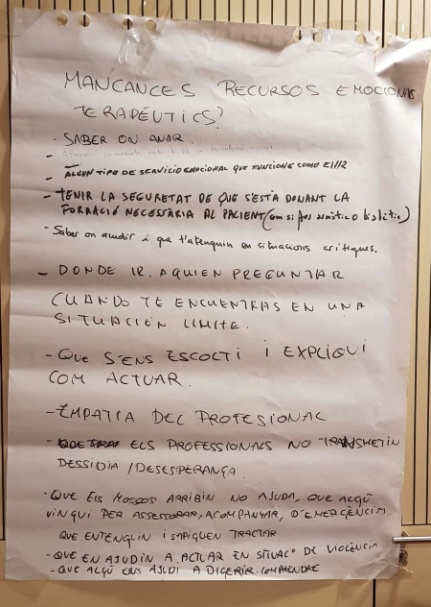 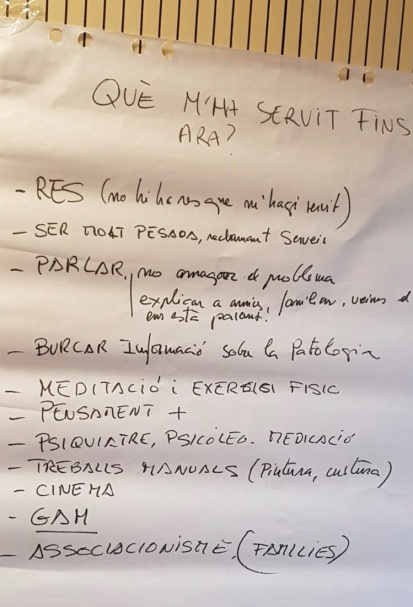 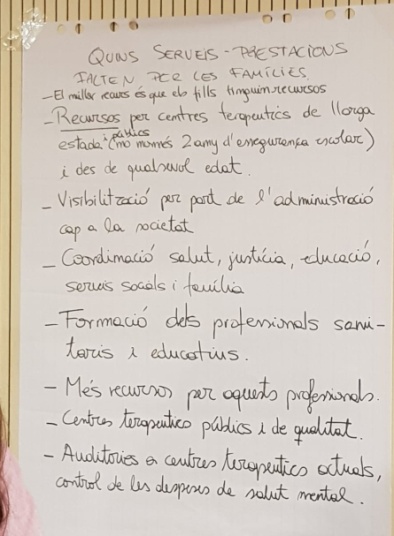 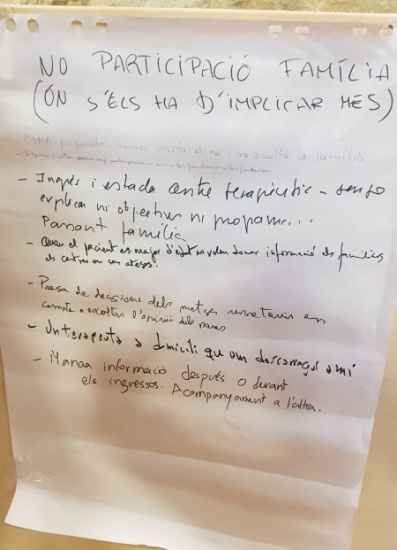 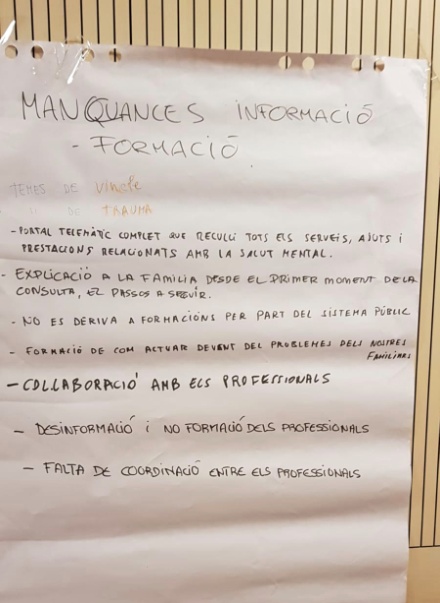 Finalment, posada en comú de les necessitats.Les representants de SMC i Activa’t van recollir totes les fotocòpies amb les reflexions individuals.Conclusions:Valorem positivament que des de la Federació de SMC i Activa’t, en aquesta sessió informativa, ens hagin informat dels seus objectius i àmbits d’actuació; però, sobretot, que ens hagin ofert l’oportunitat d’expressar les nostres necessitats com a famílies.Properament rebrem i enviarem el power point que van oferir.